Red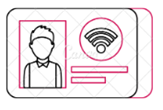 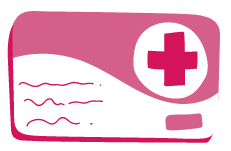 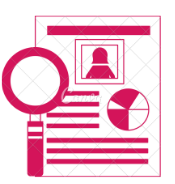 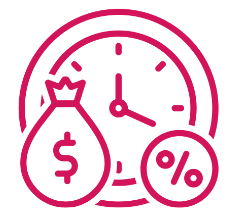 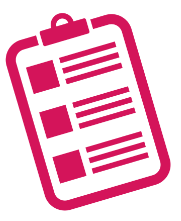 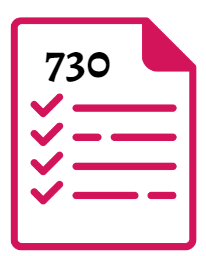 TIPOLOGIA DEI REDDITIDOCUMENTI ESIBITIAUTOCERTIFICAZIONEA1 Lavoro dipendente A2 Lavoro dipendente prestato all’estero A3 Lavoro autonomoA4 Prestazioni coordinate e continuative – lavoro a progettoB1 Altri immobili, terreni, fabbricatiC1 Interessi bancari ecc..D1 Prestaz. Ass. li in denaro erogate dallo stato E1 Arretrati di lav. AutonomoE2 Arretrati di integraz. Salariale E3 TFR – buona uscita liquidazione ecc..F1 Rendite vitalizieF2 Assegno corrisposto dal coniugeF3 altri redditi assoggettabili IrpefF4 Altri redditi non assoggettabili a irpefG1 Ammonare Irpef pagataG2 Quote pensione trattenute datore lavoro 